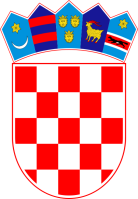            REPUBLIKA HRVATSKA KRAPINSKO – ZAGORSKA ŽUPANIJA                 OPĆINA HUM NA SUTLI                     OPĆINSKI NAČELNIK KLASA: 810-03/20-01/1 URBROJ: 2214/02-03-20-3 Hum na Sutli, 16. ožujak 2020.Na temelju članka 48. Zakona o lokalnoj i područnoj (regionalnoj) samoupravi ("Narodne novine" broj 33/01, 60/01-vjerodostojno tumačenje, 129/05, 109/07, 125/08, 36/09, 150/11, 144/12, 19/13, 137/15, 123/17, 98/19), članka 47.  Statuta Općine Hum na Sutli  ("Službeni glasnik Krapinsko-zagorske županije“ broj 11/13 i 7/18),  Odluke Nacionalnog stožera Civilne zaštite  o privremenom zatvaranju osnovnih i srednjih škola i visokih učilišta radi sprečavanja širenja epidemije bolesti korona virusa COVID-19 te dopisa Ministarstva znanosti i obrazovanja KLASA: 601-02/20-03/00196 URBROJ: 533-05-20-0001 od 13. ožujka 2020. godine, donosim  slijedećuODLUKUo privremenom prestanku rada dječjeg vrtića „ Balončica „ Hum na Sutli I.Dječji vrtić „ Balončica „ Hum na Sutli  neće obavljati svoju djelatnost od 16.  ožujka 2020. godine na razdoblje od dva tjedna zbog preventivnih mjera u cilju sprečavanja širenja epidemije bolesti korona virusa COVID-19.II.Za  djecu, za koju roditelji nemaju mogućnost vlastite organizacije čuvanja djece, osigurat će se privremeno dežurstvo od ponedjeljka, 16. ožujka 2020. godine do gore navedenog razdoblja od 5.30h do 16,30 h, dok se roditelji ne uspiju organizirati. III.Odluka stupa na snagu danom donošenja, a objavit će se na mrežnim stranicama Općine.                                                                                                       OPĆINSKI NAČELNIK                                                                                                 Zvonko Jutriša, dipl.ing.stroj. Dostaviti: Dječji vrtić „ Balončica“ – Hum na Sutli 